                            Knowledge Organiser 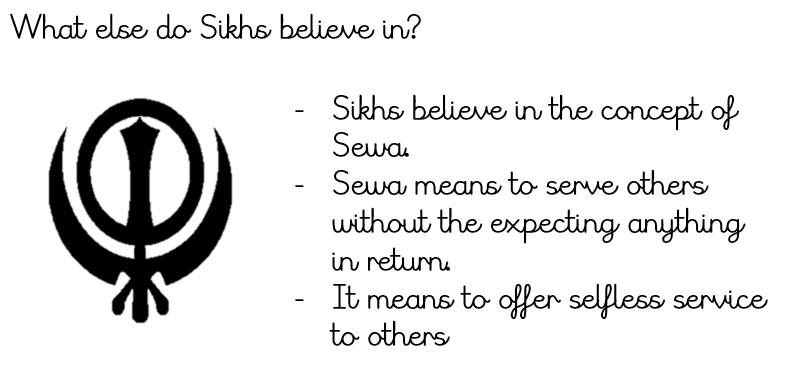 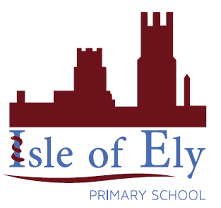                     Year 2 - Spring Term B                      RE – Sikhism - Khalsa 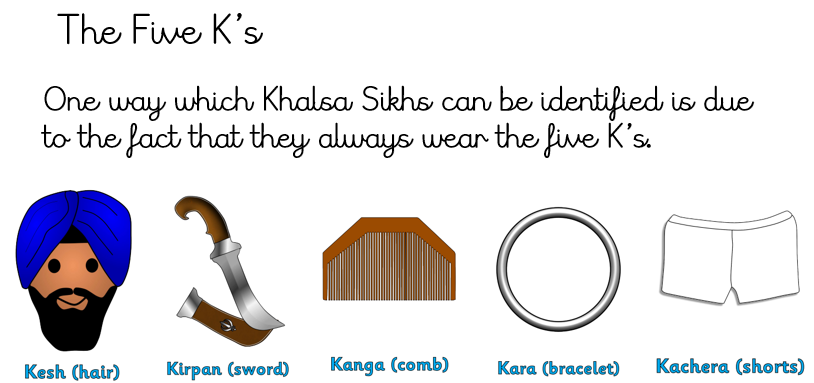 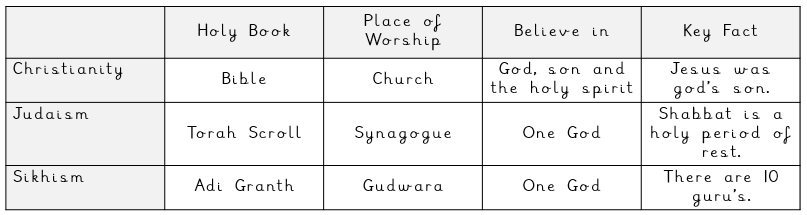 Vocabulary Vocabulary AmritAmrit is a mixture of sugar and water that has been stirred with a double-edged sword. It is used in the Amrit CeremonyAdi GranthIs the holy scripture or book in SikhismFive K’sItems traditionally worn or carried by Sikhs , each possessing a symbolic importanceGudwaraThe Sikh holy place of worshipGuruA guru is a spiritual leader or teacherKhalsaa community of Sikhs who have committed themselves to their religion and who have agreed to follow certain traditions and rules.SewaThe concept of ‘selfless service’ to others.SikhismA religion started over 500 years ago in Asia.